      ESCUELAS EDUCACIONALES DEL NGC, Inc.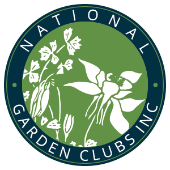 FORMATO IA#2RM-EE-NGC                 PROTOCOLO IV ASISTENTES A UN EVENTO DE RENOVACION MULTIPLE                   ROSTER OF CONSULTANTS AND MASTER CONSULTANTS REFRESHING AT EVENTES EVENTO:  PRESENCIAL  HIBRIDO   EN LINEA    CONVENCION COMAAIMARQUE CON UNA (X) LA ESCUELA QUE SE ACREDITA Horticultura GS      Escuela de Paisajismo  LDS     Escuela del Medio Ambiente         LUGAR/Location                                       FECHA: INDIQUE ESTATUS DE CONSULTOR (C) O CONSULTOR MÁSTER (CM)FIRMA DE LA DIRECTORA LOCAL/Local Chairman FECHA        PN/ IA 2021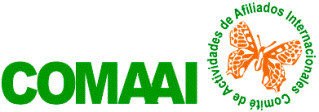 NICCCMAgregue el NIC al nombre del Consultor.Lista: alfabética, apellido y nombre.1.2.3.4.5.6.7.8.9.10.11.12.13.14.15.16.17.18.